РЕСПУБЛИКА АЛТАЙЗАКОНОБ УСТАНОВЛЕНИИ КРИТЕРИЕВ, КОТОРЫМ ДОЛЖНЫ СООТВЕТСТВОВАТЬОБЪЕКТЫ СОЦИАЛЬНО-КУЛЬТУРНОГО И КОММУНАЛЬНО-БЫТОВОГОНАЗНАЧЕНИЯ, МАСШТАБНЫЕ ИНВЕСТИЦИОННЫЕ ПРОЕКТЫ,ДЛЯ РАЗМЕЩЕНИЯ (РЕАЛИЗАЦИИ) КОТОРЫХ ДОПУСКАЕТСЯПРЕДОСТАВЛЕНИЕ ЗЕМЕЛЬНОГО УЧАСТКА, НАХОДЯЩЕГОСЯВ ГОСУДАРСТВЕННОЙ СОБСТВЕННОСТИ РЕСПУБЛИКИ АЛТАЙ,МУНИЦИПАЛЬНОЙ СОБСТВЕННОСТИ, А ТАКЖЕ ЗЕМЕЛЬНОГОУЧАСТКА, ГОСУДАРСТВЕННАЯ СОБСТВЕННОСТЬ НА КОТОРЫЙНЕ РАЗГРАНИЧЕНА, В АРЕНДУ БЕЗ ТОРГОВПринятГосударственным Собранием -Эл Курултай Республики Алтай22 апреля 2016 годаСтатья 1. Предмет регулирования настоящего ЗаконаНастоящий Закон в соответствии с подпунктом 3 пункта 2 статьи 39.6 Земельного кодекса Российской Федерации устанавливает критерии, которым должны соответствовать объекты социально-культурного и коммунально-бытового назначения (далее - объекты), масштабные инвестиционные проекты, для размещения (реализации) которых на территории Республики Алтай допускается предоставление земельного участка, находящегося в государственной собственности Республики Алтай, муниципальной собственности, а также земельного участка, государственная собственность на который не разграничена, в аренду юридическим лицам без проведения торгов.Статья 2. Критерии, которым должны соответствовать объекты1. Предоставление земельного участка, находящегося в государственной собственности Республики Алтай, муниципальной собственности, а также земельного участка, государственная собственность на который не разграничена, в целях размещения объекта осуществляется органом, уполномоченным на распоряжение такими земельными участками, в соответствии с распоряжением Главы Республики Алтай, Председателя Правительства Республики Алтай в аренду без проведения торгов при условии соответствия объекта одновременно следующим критериям:1) размещение объекта соответствует приоритетам и целям, определенным соответственно в стратегии социально-экономического развития Республики Алтай или в государственных программах Республики Алтай, в стратегии социально-экономического развития муниципального образования в Республике Алтай или в документах территориального планирования муниципального образования в Республике Алтай;2) размещение объекта повлечет увеличение количества рабочих мест в муниципальном образовании в Республике Алтай, на территории которого он будет размещен, не менее чем на 5 рабочих мест;3) размещение объекта повлечет увеличение ежегодных поступлений от налогов, взимаемых на территории муниципального образования в Республике Алтай, на территории которого он будет размещен;4) объект относится к одному из объектов:а) культуры;б) спорта;в) здравоохранения;г) образования;д) социальной защиты;е) коммунального хозяйства.2. Предоставление земельного участка, находящегося в государственной собственности Республики Алтай, муниципальной собственности, а также земельного участка, государственная собственность на который не разграничена, в целях размещения объектов, предусматривающих строительство индивидуальных жилых домов и (или) многоквартирных домов, которые или жилые помещения в которых будут переданы в собственность или социальный наем гражданам, лишившимся жилого помещения в результате чрезвычайных ситуаций, детям-сиротам и детям, оставшимся без попечения родителей, а также лицам из числа детей-сирот и детей, оставшихся без попечения родителей, гражданам, переселяемым из аварийного жилищного фонда, а также гражданам, отнесенным в соответствии с законодательством Российской Федерации к числу пострадавших, чьи денежные средства были привлечены для строительства многоквартирных домов и чьи права были нарушены, осуществляется без учета критериев, указанных в части 1 настоящей статьи.Статья 3. Критерии, которым должны соответствовать масштабные инвестиционные проектыПредоставление земельного участка, находящегося в государственной собственности Республики Алтай, муниципальной собственности, а также земельного участка, государственная собственность на который не разграничена, осуществляется органом, уполномоченным на распоряжение такими земельными участками, в аренду без проведения торгов в соответствии с распоряжением Главы Республики Алтай, Председателя Правительства Республики Алтай в целях реализации масштабных инвестиционных проектов в случае, если такие проекты в соответствии с Законом Республики Алтай от 20 декабря 2017 года N 68-РЗ "Об инвестиционной деятельности в Республике Алтай и признании утратившими силу некоторых законодательных актов Республики Алтай" являются приоритетными инвестиционными проектами Республики Алтай" и предполагают реализацию масштабного инвестиционного проекта в одном из следующих направлений:(в ред. Закона Республики Алтай от 13.06.2018 N 30-РЗ)а) развитие коммунального хозяйства;б) развитие обрабатывающих производств;в) развитие лесного хозяйства, рыбоводства;г) производство электроэнергии;д) развитие агропромышленного комплекса;е) развитие, строительство дорожной и транспортной инфраструктуры, транспортно-пересадочных узлов;ж) обращение с отходами производства и потребления;з) развитие санаторно-курортной деятельности.(пп. "з" введен Законом Республики Алтай от 06.07.2017 N 35-РЗ)Статья 4. Порядок принятия решения о соответствии объектов, масштабных инвестиционных проектов критериямРешение о соответствии (несоответствии) объектов, масштабных инвестиционных проектов критериям, установленным настоящим Законом, принимается в порядке, установленном Правительством Республики Алтай.Решение о соответствии объектов, масштабных инвестиционных проектов критериям, установленным настоящим Законом, является основанием для издания Главой Республики Алтай, Председателем Правительства Республики Алтай распоряжения, подтверждающего право юридического лица на заключение договора аренды земельного участка для размещения объектов, реализации масштабных инвестиционных проектов без проведения торгов.Статья 5. Вступление в силу настоящего ЗаконаНастоящий Закон вступает в силу со дня его официального опубликования.г. Горно-Алтайск11 мая 2016 годаN 37-РЗ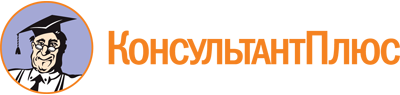 Закон Республики Алтай от 11.05.2016 N 37-РЗ
(ред. от 13.06.2018)
"Об установлении критериев, которым должны соответствовать объекты социально-культурного и коммунально-бытового назначения, масштабные инвестиционные проекты, для размещения (реализации) которых допускается предоставление земельного участка, находящегося в государственной собственности Республики Алтай, муниципальной собственности, а также земельного участка, государственная собственность на который не разграничена, в аренду без торгов"
(принят ГСЭК РА 22.04.2016)Документ предоставлен КонсультантПлюс

www.consultant.ru

Дата сохранения: 16.09.2022
 11 мая 2016 годаN 37-РЗСписок изменяющих документов(в ред. Законов Республики Алтайот 06.07.2017 N 35-РЗ, от 13.06.2018 N 30-РЗ)ПредседательГосударственного Собрания -Эл Курултай Республики АлтайИ.И.БЕЛЕКОВГлава Республики Алтай,Председатель ПравительстваРеспублики АлтайА.В.БЕРДНИКОВ